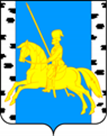 АДМИНИСТРАЦИЯ  БЕРЕЗОВСКОГО МУНИЦИПАЛЬНОГО РАЙОНА КРАСНОЯРСКОГО КРАЯПОСТАНОВЛЕНИЕ «__»______                              пгт. Березовка                                  №____						     Об утверждении Программы профилактики рисков причинения вреда (ущерба) охраняемым законом ценностям при осуществлении муниципального контроля на автомобильном транспорте, городском наземном электрическом транспорте и в дорожном хозяйстве  в границах Березовского муниципального района, вне границ населенных пунктов на 2025 год               В соответствии со статьей 44 Федерального закона от 31.07.2020 № 248-ФЗ "О государственном контроле (надзоре) и муниципальном контроле в Российской Федерации", Федеральным законом от 06.10.2003 № 131-ФЗ "Об общих принципах организации местного самоуправления в Российской Федерации", Постановлением Правительства Российской Федерации от 25.06.2021 № 990 "Об утверждении Правил разработки и утверждения контрольными (надзорными) органами программы профилактики рисков причинения вреда (ущерба) охраняемым законом ценностям", руководствуясь Уставом Березовского муниципального района Красноярского края, ПОСТАНОВЛЯЮ:          1. Утвердить прилагаемую Программу профилактики рисков причинения вреда (ущерба) охраняемым законом ценностям при осуществлении муниципального контроля на автомобильном транспорте, городском наземном электрическом транспорте и в дорожном хозяйстве в границах Березовского муниципального района, вне границ населенных пунктов на 2025 год (приложение №1).           2. Контроль за исполнением настоящего постановления оставляю за собой.            3. Настоящее постановление вступает в силу с 01.01.2025 г.ПРИЛОЖЕНИЕ 1к проекту Постановления администрации                                                      Березовского муниципального района                          Красноярского краяот____№ ___                                                   ПРОГРАММА профилактики рисков причинения вреда (ущерба) охраняемым законом ценностям при осуществлении муниципального контроля на автомобильном транспорте, городском наземном электрическом транспорте и в дорожном хозяйстве в границах Березовского муниципального района, вне границ населенных пунктов на 2025 год                                      1.Паспорт программы1.1 Настоящая программа разработана в соответствии со статьей 44 Федерального закона от 31 июля 2021 г. № 248-ФЗ «О государственном контроле (надзоре) и муниципальном контроле в Российской Федерации» (далее – Федеральный закон№248-ФЗ), постановлением Правительства Российской Федерации от 25 июня 2021 г. № 990 «Об утверждении Правил разработки и утверждения контрольными (надзорными) органами программы профилактики рисков причинения вреда (ущерба) охраняемым законом ценностям» (далее - постановление Правительства РФ от 25.06.2021 г. № 990) и предусматривает комплекс мероприятий по профилактике рисков причинения вреда (ущерба) охраняемым законом ценностям при осуществлении муниципального контроля на автомобильном транспорте, городском наземном электрическом транспорте и в дорожном хозяйстве.2. Анализ текущего состояния осуществления муниципального контроля на автомобильном транспорте, городском наземном электрическом транспорте и в дорожном хозяйстве         2.1  В зависимости от объекта, в отношении которого осуществляется муниципальный контроль на автомобильном транспорте, городском наземном электрическом транспорте и в дорожном хозяйстве, выделяются следующие типы контролируемых лиц: 	- юридические лица, индивидуальные предприниматели и физические лица, осуществляющие деятельность в области автомобильных дорог и дорожной деятельности, установленных в отношении автомобильных дорог	- юридические лица, индивидуальные предприниматели и физические лица, осуществляющие деятельность в области перевозок по муниципальным маршрутам регулярных перевозок.   2.2 Общая протяженность автомобильных дорог местного значения в реестре автомобильных дорог Березовского муниципального района составляет 13,40 км, в том числе:	- с асфальтобетонным покрытием 0 км; 	 - грунтовые 13,40 км.   2.3 Деятельность в сфере автомобильного пассажирского транспорта на городских и пригородных маршрутах проходящих по территории населенных пунктов Березовского муниципального района выполняется на 13 регулярных маршрутах, из них 4 маршрута являются муниципальным.   2.4 Характеристика проблем, на решение которых направлена программа профилактики:	-  к основным проблемам в сфере транспорта относится отсутствие транспортных дорожных условий между населенными пунктами, позволяющими обеспечить установление муниципальных маршрутов движения общественного транспорта отвечающих требованиям дорожной безопасности.	-  в сфере дорожного хозяйства основной проблемой является несоответствие нормативным требованиям 50 % (или 6,9 км) автомобильных дорог, из них подлежат:	- ремонту 6,9 км;	- капитальному ремонту 0 км;	- реконструкции 0 км.    2.5 В рамках профилактики рисков причинения вреда (ущерба) охраняемым законом ценностям администрацией в 2024 году осуществляются следующие мероприятия:- размещение на официальном сайте администрации в сети «Интернет» перечней нормативных правовых актов или их отдельных частей, содержащих обязательные требования, оценка соблюдения которых является предметом муниципального контроля, а также текстов, соответствующих нормативных правовых актов;- осуществление информирования юридических лиц, индивидуальныхпредпринимателей по вопросам соблюдения обязательных требований, в том числе посредством разработки и опубликования руководств по соблюдению обязательных требований, разъяснительной работы в средствах массовой информации;- обеспечение регулярного обобщения практики осуществления муниципального контроля и размещение на официальном интернет-сайте администрации соответствующих обобщений, в том числе с указанием наиболее часто встречающихся случаев нарушений обязательных требований с рекомендациями в отношении мер, которые должны приниматься юридическими лицами, индивидуальными предпринимателями в целях недопущения таких нарушений;- выдача предостережений о недопустимости нарушения обязательных требований в рамках статьи 49 Федерального закона от 31 июля 2020 г. N 248-ФЗ "О государственном контроле (надзоре) и муниципальном контроле в Российской Федерации".3.Цели и задачи реализации программы профилактики3.1 Профилактика рисков причинения вреда (ущерба) охраняемым законом ценностям направлена на достижение следующих основных целей:- стимулирование добросовестного соблюдения обязательных требований всеми контролируемыми лицами;- устранение условий, причин и факторов, способных привести к нарушениям обязательных требований и (или) причинению вреда (ущерба) охраняемым законом ценностям;- создание условий для доведения обязательных требований до контролируемых лиц, повышение информированности о способах их соблюдения.3.2. Задачами Программы являются: - укрепление системы профилактики нарушений обязательных требований; - выявление причин, факторов и условий, способствующих нарушениям обязательных требований, разработка мероприятий, направленных на устранение нарушений обязательных требований; - формирование одинакового понимания обязательных требований у всех участников контрольной деятельности.4.Объектами при осуществлении муниципального контроля являются:4.1 деятельность, действия (бездействие) граждан и организаций, в рамках которых должны соблюдаться обязательные требования, в том числе предъявляемые к гражданам и организациям, осуществляющим деятельность, действия (бездействие);4.2 деятельность по перевозке пассажиров и грузов автомобильным транспортом и городским наземным электрическим транспортом (за исключением международных автомобильных перевозок), в том числе:- деятельность по организованной перевозке группы детей автобусами;- деятельность по перевозке опасных грузов;- деятельность по перевозке пассажиров и грузов для собственных нужд (за исключением деятельности, подлежащей лицензированию);- деятельность по перевозке пассажиров и иных лиц автобусами, подлежащая лицензированию;- деятельность по оказанию услуг автовокзалами, автостанциями;- деятельность по осуществлению международных автомобильных перевозок;- деятельность по осуществлению работ по капитальному ремонту, ремонту и содержанию автомобильных дорог общего пользования;- деятельность по использованию полос отвода и (или) придорожных полос автомобильных дорог общего пользования местного значения;- результаты деятельности граждан и организаций, в том числе продукция (товары), работы и услуги, к которым предъявляются обязательные требования;- внесение платы в счет возмещения вреда, причиняемого автомобильным дорогам общего пользования местного значения транспортными средствами, имеющими разрешенную максимальную массу свыше 12 тонн;- дорожно-строительные материалы, указанные в приложении № 1 к Техническому регламенту Таможенного союза «Безопасность автомобильных дорог» ТР ТС 014/2011;- дорожно-строительные изделия, указанные в приложении № 2 к Техническому регламенту Таможенного союза «Безопасность автомобильных дорог» ТР ТС 014/2011.- здания, помещения, сооружения, линейные объекты, территории, включая водные, земельные и лесные участки, оборудование, устройства, предметы, материалы, транспортные средства и другие объекты, которыми граждане и организации владеют и (или) пользуются и к которым предъявляются обязательные требования - остановочный пункт, в том числе расположенный на территории автовокзала или автостанции;- транспортное средство;- автомобильная дорога общего пользования местного значения и искусственные дорожные сооружения на ней;- примыкания к автомобильным дорогам местного значения, в том числе примыкания объектов дорожного и придорожного сервиса;- объекты дорожного и придорожного сервиса, расположенные в границах полос отвода и (или) придорожных полос автомобильных дорог общего пользования местного значения;- придорожные полосы и полосы отвода автомобильных дорог общего пользования местного значения.4.3 Контролируемыми лицами при осуществлении муниципального контроля являются организации и индивидуальные предприниматели.4.4 Главной задачей администрации Березовского района при осуществлении муниципального контроля является переориентация контрольной деятельности на объекты повышенного риска и усиление профилактической работы в отношении всех объектов контроля, обеспечивая приоритет проведения профилактики. 4.5 В 2025 году деятельность администрации Березовского района будет сосредоточена на следующих направлениях:- деятельность индивидуальных предпринимателей при осуществлении перевозок пассажиров по муниципальным маршрутам;- содержание и ремонт автомобильных дорог общего пользования местного значения вне границ населенных пунктов района;5.Перечень профилактических мероприятий, сроки (периодичность)их проведения6.Показатели результативности и эффективности программы профилактики рисков причинения вреда (ущерба)6.1 Для оценки результативности и эффективности Программы устанавливаются следующие показатели результативности и эффективности:- доля нарушений, выявленных в ходе проведения контрольных (надзорных) мероприятий, от общего числа контрольных (надзорных) мероприятий, осуществленных в отношении контролируемых лиц – 40 %.Показатель рассчитывается как процентное соотношение количества нарушений, выявленных в ходе проведения контрольных мероприятий, к общему количеству проведенных контрольных мероприятий;- доля профилактических мероприятий в объеме контрольных мероприятий - 50 %. Показатель рассчитывается как отношение количества проведенных профилактических мероприятий к количеству проведенных контрольных мероприятий. Ожидается ежегодный рост указанного показателя.        6.2 Сведения о достижении показателей результативности и эффективности Программы включаются администрацией Березовского района в состав доклада о виде муниципального контроля в соответствии со статьей 30 Федерального закона «О государственном контроле (надзоре) и муниципальном контроле в Российской Федерации» от 31 июля 2021 г. № 248-ФЗ       6.3  Реализация программы профилактики способствует:- увеличению доли контролируемых лиц, соблюдающих обязательные требования Законодательства Российской Федерации в сфере транспорта и дорожного хозяйства;-  повышению качества предоставляемых транспортных услуг;- развитию системы профилактических мероприятий проводимых Администрацией.Исполняющий полномочия Главы района  А.И. КрестьяниновНаименование программыПрограмма профилактики рисков причинения вреда (ущерба) охраняемым законом ценностям при осуществлении муниципального контроля на автомобильном транспорте, городском наземном электрическом транспорте и в дорожном хозяйстве вне границ населенных пунктов, в границах Березовского муниципального района (далее - программа профилактики)Правовые основания разработки программыФедеральный закон от 31.07.2020 248-ФЗ «О государственном контроле (надзоре) и муниципальном контроле в Российской Федерации, Федеральный закон от 11.06.2021 № 170-ФЗ «О внесении изменений в отдельные законодательные акты Российской Федерации в связи с принятием Федерального закона «О государственном контроле (надзоре) и муниципальном контроле в Российской ФедерацииРазработчик программыАдминистрация Березовского муниципального района Красноярского края (далее –Администрация)Цель программыУстранение причин, факторов и условий, способствующих причинению или возможному причинению вреда (ущерба) охраняемым законом ценностям и нарушению обязательных требований, снижение рисков их возникновения.Снижение административной нагрузки на подконтрольные субъекты.3. Повышение результативности и эффективности контрольной деятельности в сфере автомобильного транспорта, муниципальных пассажирских перевозок и дорожного хозяйстваЗадачи программыПредотвращение рисков причинения вреда охраняемым законом ценностям.Проведение профилактических мероприятий, направленных на предотвращение причинения вреда охраняемым законом ценностям.З. Информирование, консультирование контролируемых лиц с использованием информационно-телекоммуникационных технологий.4. Обеспечение доступности информации об обязательных требованиях и необходимых мерах по их исполнениюСрок реализации программы профилактики2025 годОжидаемые результаты реализации программы1. Увеличение числа контролируемых лиц, соблюдающих при осуществлении деятельности обязательные требования законодательства.2. Повышение количества устраненных нарушений от числа выявленных нарушений обязательных требований.3. Повышение качества предоставляемых услуг населению. 4. Повышение правосознания и правовой культуры контролируемых лиц.№ п/п Наименование мероприятияСрок (периодичность) проведения мероприятияСрок (периодичность) проведения мероприятияОтветственный исполнительОтветственный исполнитель5.1 Информирование5.1 Информирование5.1 Информирование5.1 Информирование5.1 Информирование5.1 Информирование5.1.1Актуализация и размещение в сети «Интернет» на официальном сайте Администрации:а) перечня нормативных правовых актов, содержащих обязательные требования, оценка соблюдения которых осуществляется в рамках муниципального контроля на автомобильном транспорте, городском наземном электрическом транспорте и в дорожном хозяйствеб) материалов, информационных писем, руководств по соблюдению обязательных требованийв) перечня индикаторов риска нарушения обязательных требованийг) программы профилактики рисков причинения вреда (ущерба) охраняемым законом ценностям Размещать и поддерживать в актуальном состоянииразмещать и поддерживать в актуальном состоянииразмещать и поддерживать в актуальном состоянииНе позднее 20 декабря предшествующего годаРазмещать и поддерживать в актуальном состоянииразмещать и поддерживать в актуальном состоянииразмещать и поддерживать в актуальном состоянииНе позднее 20 декабря предшествующего годаМКУ Служба «Заказчика» по управлению ЖКХ и жилищной политики Березовского районаМКУ Служба «Заказчика» по управлению ЖКХ и жилищной политики Березовского района5.2Обобщение правоприменительной практики5.2Обобщение правоприменительной практики5.2Обобщение правоприменительной практики5.2Обобщение правоприменительной практики5.2Обобщение правоприменительной практики5.2Обобщение правоприменительной практики5.2.1Доклад о правоприменительной практике при осуществлении муниципального контроля готовится ежегодно не позднее 30 января года, следующего за годом обобщения правоприменительной практики, подлежит размещению на официальном сайте в сети «Интернет»Доклад о правоприменительной практике при осуществлении муниципального контроля готовится ежегодно не позднее 30 января года, следующего за годом обобщения правоприменительной практики, подлежит размещению на официальном сайте в сети «Интернет»1 раз в год1 раз в годМКУ Служба «Заказчика» по управлению ЖКХ и жилищной политики Березовского района5.3 Объявление предостережения5.3 Объявление предостережения5.3 Объявление предостережения5.3 Объявление предостережения5.3 Объявление предостережения5.3 Объявление предостережения5.3.1Выдача контролируемому лицу предостережения о недопустимости нарушений обязательных требований при осуществлении деятельностиПри принятии решения должностными лицами, уполномоченными на осуществление муниципального контроля на автомобильном транспорте, городском наземном электрическом транспорте и в дорожном хозяйствеПри принятии решения должностными лицами, уполномоченными на осуществление муниципального контроля на автомобильном транспорте, городском наземном электрическом транспорте и в дорожном хозяйствеМКУ Служба «Заказчика» по управлению ЖКХ и жилищной политики Березовского районаМКУ Служба «Заказчика» по управлению ЖКХ и жилищной политики Березовского района5.4 Консультирование5.4 Консультирование5.4 Консультирование5.4 Консультирование5.4 Консультирование5.4 Консультирование5.4.1Консультирование контролируемых лиц и их представителей по вопросам, связанным с  организацией и осуществлением муниципального контроля на автомобильном транспорте, городском наземном электрическом транспорте и в дорожном хозяйстве: 1) порядок проведения контрольных мероприятий;2) порядок осуществления профилактических мероприятий;З) порядок принятия решений по итогам контрольных мероприятий;4) порядок обжалования решений Контрольного органа.В форме устных разъяснений по телефону, по средствам видео-конференц-связи, на личном приеме, либо в ходе проведения профилактического мероприятия, контрольного мероприятияВ форме устных разъяснений по телефону, по средствам видео-конференц-связи, на личном приеме, либо в ходе проведения профилактического мероприятия, контрольного мероприятияМКУ Служба «Заказчика» по управлению ЖКХ и жилищной политики Березовского районаМКУ Служба «Заказчика» по управлению ЖКХ и жилищной политики Березовского района5.5 Профилактический визит5.5 Профилактический визит5.5 Профилактический визит5.5 Профилактический визит5.5 Профилактический визит5.5 Профилактический визит5.5.1Профилактическая беседа по месту осуществления деятельности контролируемого лица либо путем использования видеосвязипо согласованию с контролируемыми лицамипо согласованию с контролируемыми лицамиМКУ Служба «Заказчика» по управлению ЖКХ и жилищной политики Березовского районаМКУ Служба «Заказчика» по управлению ЖКХ и жилищной политики Березовского района